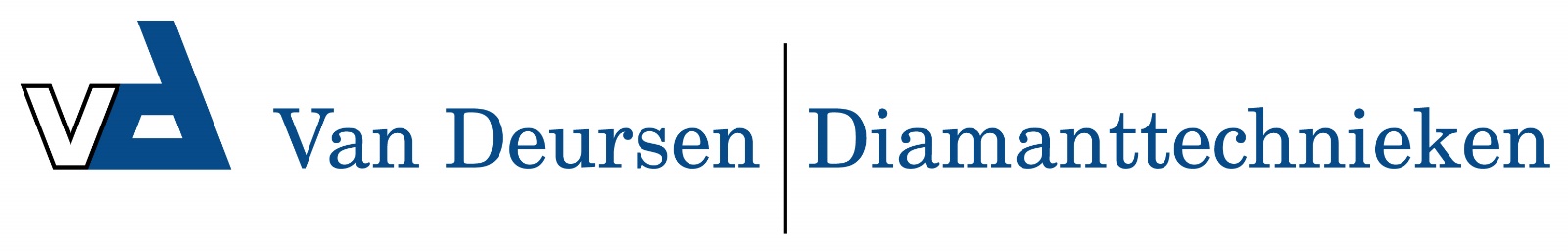 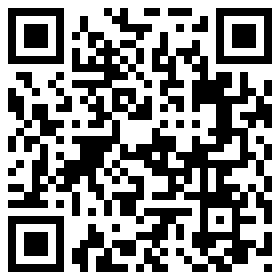 6020801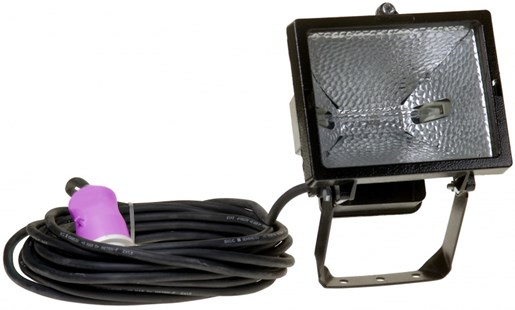 Halogeenarmatuur 200Wklasse III - 24V - 10m kabelHalogeen armaturen klasse III zijn speciaal geschikt voor het gebruik in kruip- en vochtige ruimten. De armaturen werken op laagspanning met behulp van een veiligheidstransformator. (veiligheidsspanning is minder dan 50 Volt). Geschikt voor gebruik binnen- en buitenshuis. Technische gegevens:Artikelnummer60.208.01EAN code8713265019800MerkEuroluxSpanning24 VoltKabel10 meterKabelsoortH07RN-F (neopreen)Aders/doorsnede2 x 1,5 mm²ContactstopCEE 2P-16ALichtbron200 WattLamphouderR7sBeschermklasseIII (veilige spanning)BeschermingsgraadIP 54Lumen3000